Response LogBook Title:  ___________________________________________ Author: _________________Getting StartedExamine the cover, read the title, back cover and the first page to make predictions about your novel.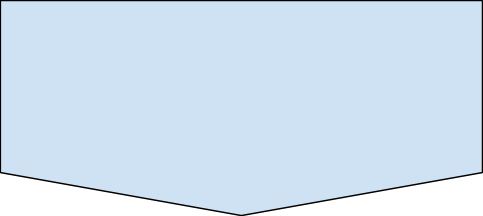 What makes you say this? 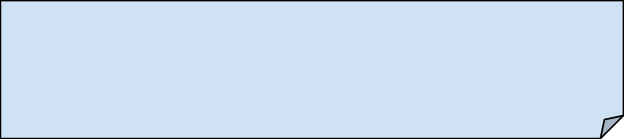 When and where does the story take place?_______________________________________________________________________________________________________________________________________________________________________________________________________________________________________Who is telling the story?  _______________________________________________________Main CharactersUse the table below to collect information and draw conclusions about the main characters in your novel.Secondary CharactersMake a list of secondary characters.Provide a brief description (physical or psychological description, relationship with main character, role etc.)SettingTime Period, Setting, Historical DetailsBackground ResearchChoose one of the elements in your list aboveUse the Internet to research this topic, place, or historical eventNote your findingsPlotUse this diagram to help you understand the action in your story.  Note important details in the boxes.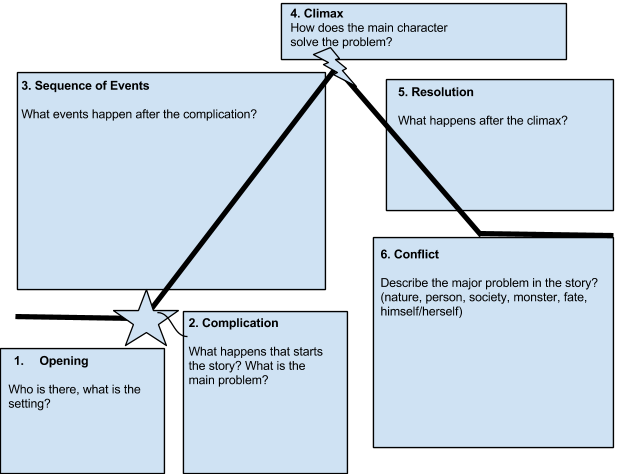 PLOTUse the information from the diagram on the previous page to complete the boxes belowThemeI Read it, but I Don’t Get it!Use all the information you’ve gathered to draw conclusions about your story.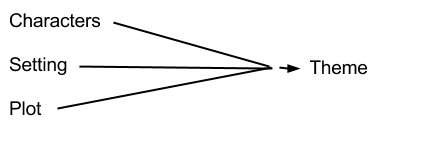 Descriptions, actions, dialogue, thoughts, relationships...What does this information tell you about the character?NameBrief DescriptionTime - Describe when the story takes place.How do you know this?Place - Describe where the story takes place:How do you know this?Make a list of topics, places, and historical events that you think are important in your novel.What does this information reveal about the story? (think about conflict, characters, atmosphere)What is the story about?1. 2.3.4.5.6.What’s important or interesting to meAuthor’s message (What the author is trying to say about life, society, humanity) 